                 應徵人員履歷表(1/2)  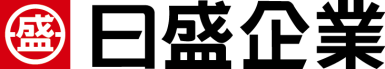                  應徵人員履歷表(2/2)基 本 資 料   應徵實習職務(請依排序填入1~5數字)□企金業務 □財務□會計 □業管 □法務□企金業務 □財務□會計 □業管 □法務□企金業務 □財務□會計 □業管 □法務希望實習地點(請依排序填入1~5數字)希望實習地點(請依排序填入1~5數字)希望實習地點(請依排序填入1~5數字)希望實習地點(請依排序填入1~5數字) □台北 □桃園 □台中 □台南 □高雄 □台北 □桃園 □台中 □台南 □高雄 □台北 □桃園 □台中 □台南 □高雄基 本 資 料姓 名性 別生 日年   月   日年   月   日年   月   日年   月   日照片(三個月近照)照片(三個月近照)基 本 資 料就學狀況□大三 □大四 □研一 □研二□大三 □大四 □研一 □研二□大三 □大四 □研一 □研二實習方式□暑期 □學期□暑期 □學期□暑期 □學期□暑期 □學期照片(三個月近照)照片(三個月近照)基 本 資 料通訊地址□自宅  □租賃  □其他□自宅  □租賃  □其他□自宅  □租賃  □其他□自宅  □租賃  □其他□自宅  □租賃  □其他□自宅  □租賃  □其他□自宅  □租賃  □其他□自宅  □租賃  □其他照片(三個月近照)照片(三個月近照)基 本 資 料戶籍地址□同上；□同上；□同上；□同上；□同上；□同上；□同上；□同上；照片(三個月近照)照片(三個月近照)基 本 資 料駕駛執照□機車    □汽車                □機車    □汽車                □機車    □汽車                交通工具交通工具交通工具 □大眾運輸  □機車　□汽車 □大眾運輸  □機車　□汽車 □大眾運輸  □機車　□汽車 □大眾運輸  □機車　□汽車基 本 資 料行動電話基 本 資 料電子信箱基 本 資 料兵役狀況□待役     □役畢：    年    □免役，原因            □待役     □役畢：    年    □免役，原因            □待役     □役畢：    年    □免役，原因            □待役     □役畢：    年    □免役，原因            □待役     □役畢：    年    □免役，原因            □待役     □役畢：    年    □免役，原因            □待役     □役畢：    年    □免役，原因            □待役     □役畢：    年    □免役，原因            □待役     □役畢：    年    □免役，原因            □待役     □役畢：    年    □免役，原因            學歷學校名稱科系科系修業期間(年/月)修業期間(年/月)修業期間(年/月)修業部別修業部別修業部別修業部別修業狀況學歷~~~□日間 □夜間 □假日□日間 □夜間 □假日□日間 □夜間 □假日□日間 □夜間 □假日□畢 □在學學歷~~~□日間 □夜間 □假日□日間 □夜間 □假日□日間 □夜間 □假日□日間 □夜間 □假日□畢 □在學學歷~~~□日間 □夜間 □假日□日間 □夜間 □假日□日間 □夜間 □假日□日間 □夜間 □假日□畢 □在學社團&工讀經驗社團名稱 & 工讀公司社團名稱 & 工讀公司社團名稱 & 工讀公司服務期間(年/月)服務期間(年/月)服務期間(年/月)社團內容 & 工讀內容社團內容 & 工讀內容社團內容 & 工讀內容社團內容 & 工讀內容社團內容 & 工讀內容社團&工讀經驗~~~社團&工讀經驗~~~社團&工讀經驗~~~證照□無   □有，請於右方列出：□無   □有，請於右方列出：□無   □有，請於右方列出：□無   □有，請於右方列出：□無   □有，請於右方列出：□無   □有，請於右方列出：□無   □有，請於右方列出：□無   □有，請於右方列出：□無   □有，請於右方列出：□無   □有，請於右方列出：□無   □有，請於右方列出：其他是否曾受重大傷害或罹患嚴重、慢性疾病？ □否  □是，請詳述：是否曾受重大傷害或罹患嚴重、慢性疾病？ □否  □是，請詳述：是否曾受重大傷害或罹患嚴重、慢性疾病？ □否  □是，請詳述：是否曾受重大傷害或罹患嚴重、慢性疾病？ □否  □是，請詳述：是否曾受重大傷害或罹患嚴重、慢性疾病？ □否  □是，請詳述：是否曾受重大傷害或罹患嚴重、慢性疾病？ □否  □是，請詳述：是否曾受重大傷害或罹患嚴重、慢性疾病？ □否  □是，請詳述：是否曾受重大傷害或罹患嚴重、慢性疾病？ □否  □是，請詳述：是否曾受重大傷害或罹患嚴重、慢性疾病？ □否  □是，請詳述：是否曾受重大傷害或罹患嚴重、慢性疾病？ □否  □是，請詳述：是否曾受重大傷害或罹患嚴重、慢性疾病？ □否  □是，請詳述：其他是否曾有前科或涉及民刑事案件或有不良債信等記錄？ □否  □是，請詳述：是否曾有前科或涉及民刑事案件或有不良債信等記錄？ □否  □是，請詳述：是否曾有前科或涉及民刑事案件或有不良債信等記錄？ □否  □是，請詳述：是否曾有前科或涉及民刑事案件或有不良債信等記錄？ □否  □是，請詳述：是否曾有前科或涉及民刑事案件或有不良債信等記錄？ □否  □是，請詳述：是否曾有前科或涉及民刑事案件或有不良債信等記錄？ □否  □是，請詳述：是否曾有前科或涉及民刑事案件或有不良債信等記錄？ □否  □是，請詳述：是否曾有前科或涉及民刑事案件或有不良債信等記錄？ □否  □是，請詳述：是否曾有前科或涉及民刑事案件或有不良債信等記錄？ □否  □是，請詳述：是否曾有前科或涉及民刑事案件或有不良債信等記錄？ □否  □是，請詳述：是否曾有前科或涉及民刑事案件或有不良債信等記錄？ □否  □是，請詳述：應徵資訊來源應徵資訊來源□日盛官網 □人力銀行 □教授推薦   □校園活動   □其他　　　    □日盛官網 □人力銀行 □教授推薦   □校園活動   □其他　　　    □日盛官網 □人力銀行 □教授推薦   □校園活動   □其他　　　    □日盛官網 □人力銀行 □教授推薦   □校園活動   □其他　　　    □日盛官網 □人力銀行 □教授推薦   □校園活動   □其他　　　    □日盛官網 □人力銀行 □教授推薦   □校園活動   □其他　　　    □日盛官網 □人力銀行 □教授推薦   □校園活動   □其他　　　    □日盛官網 □人力銀行 □教授推薦   □校園活動   □其他　　　    □日盛官網 □人力銀行 □教授推薦   □校園活動   □其他　　　    □日盛官網 □人力銀行 □教授推薦   □校園活動   □其他　　　    本人同意、授權日盛國際租賃股份有限公司、日盛全台通小客車租賃股份有限公司、日盛報關股份有限公司基於招聘需要，得蒐集、處理及利用本人個人資料並鄭重聲明本表所填各項資料均屬事實，且同意如有虛假欺瞞之情事，願無異議接受公司解僱之處分。　　                                            填表人簽章：　　　　　　　　年　　月　　日本人同意、授權日盛國際租賃股份有限公司、日盛全台通小客車租賃股份有限公司、日盛報關股份有限公司基於招聘需要，得蒐集、處理及利用本人個人資料並鄭重聲明本表所填各項資料均屬事實，且同意如有虛假欺瞞之情事，願無異議接受公司解僱之處分。　　                                            填表人簽章：　　　　　　　　年　　月　　日本人同意、授權日盛國際租賃股份有限公司、日盛全台通小客車租賃股份有限公司、日盛報關股份有限公司基於招聘需要，得蒐集、處理及利用本人個人資料並鄭重聲明本表所填各項資料均屬事實，且同意如有虛假欺瞞之情事，願無異議接受公司解僱之處分。　　                                            填表人簽章：　　　　　　　　年　　月　　日本人同意、授權日盛國際租賃股份有限公司、日盛全台通小客車租賃股份有限公司、日盛報關股份有限公司基於招聘需要，得蒐集、處理及利用本人個人資料並鄭重聲明本表所填各項資料均屬事實，且同意如有虛假欺瞞之情事，願無異議接受公司解僱之處分。　　                                            填表人簽章：　　　　　　　　年　　月　　日本人同意、授權日盛國際租賃股份有限公司、日盛全台通小客車租賃股份有限公司、日盛報關股份有限公司基於招聘需要，得蒐集、處理及利用本人個人資料並鄭重聲明本表所填各項資料均屬事實，且同意如有虛假欺瞞之情事，願無異議接受公司解僱之處分。　　                                            填表人簽章：　　　　　　　　年　　月　　日本人同意、授權日盛國際租賃股份有限公司、日盛全台通小客車租賃股份有限公司、日盛報關股份有限公司基於招聘需要，得蒐集、處理及利用本人個人資料並鄭重聲明本表所填各項資料均屬事實，且同意如有虛假欺瞞之情事，願無異議接受公司解僱之處分。　　                                            填表人簽章：　　　　　　　　年　　月　　日本人同意、授權日盛國際租賃股份有限公司、日盛全台通小客車租賃股份有限公司、日盛報關股份有限公司基於招聘需要，得蒐集、處理及利用本人個人資料並鄭重聲明本表所填各項資料均屬事實，且同意如有虛假欺瞞之情事，願無異議接受公司解僱之處分。　　                                            填表人簽章：　　　　　　　　年　　月　　日本人同意、授權日盛國際租賃股份有限公司、日盛全台通小客車租賃股份有限公司、日盛報關股份有限公司基於招聘需要，得蒐集、處理及利用本人個人資料並鄭重聲明本表所填各項資料均屬事實，且同意如有虛假欺瞞之情事，願無異議接受公司解僱之處分。　　                                            填表人簽章：　　　　　　　　年　　月　　日本人同意、授權日盛國際租賃股份有限公司、日盛全台通小客車租賃股份有限公司、日盛報關股份有限公司基於招聘需要，得蒐集、處理及利用本人個人資料並鄭重聲明本表所填各項資料均屬事實，且同意如有虛假欺瞞之情事，願無異議接受公司解僱之處分。　　                                            填表人簽章：　　　　　　　　年　　月　　日本人同意、授權日盛國際租賃股份有限公司、日盛全台通小客車租賃股份有限公司、日盛報關股份有限公司基於招聘需要，得蒐集、處理及利用本人個人資料並鄭重聲明本表所填各項資料均屬事實，且同意如有虛假欺瞞之情事，願無異議接受公司解僱之處分。　　                                            填表人簽章：　　　　　　　　年　　月　　日本人同意、授權日盛國際租賃股份有限公司、日盛全台通小客車租賃股份有限公司、日盛報關股份有限公司基於招聘需要，得蒐集、處理及利用本人個人資料並鄭重聲明本表所填各項資料均屬事實，且同意如有虛假欺瞞之情事，願無異議接受公司解僱之處分。　　                                            填表人簽章：　　　　　　　　年　　月　　日本人同意、授權日盛國際租賃股份有限公司、日盛全台通小客車租賃股份有限公司、日盛報關股份有限公司基於招聘需要，得蒐集、處理及利用本人個人資料並鄭重聲明本表所填各項資料均屬事實，且同意如有虛假欺瞞之情事，願無異議接受公司解僱之處分。　　                                            填表人簽章：　　　　　　　　年　　月　　日一、自我介紹(500字以內)二、請簡述您想應徵此實習的動機？(500字以內)三、您所知道的日盛租賃(500字以內)